Survey of Patients’ ExperienceHospital Consumer Assessment of Healthcare Providers and Systems Survey*For Grace Cottage Family Health & Hospital, the number of cases/patients is too few to report a star rating.**For Northwestern Medical Center, the results are based on the hospital or facility’s data submissions. CMS approved the hospital or facility’s Extraordinary Circumstances Exception request suggesting that results may be impacted.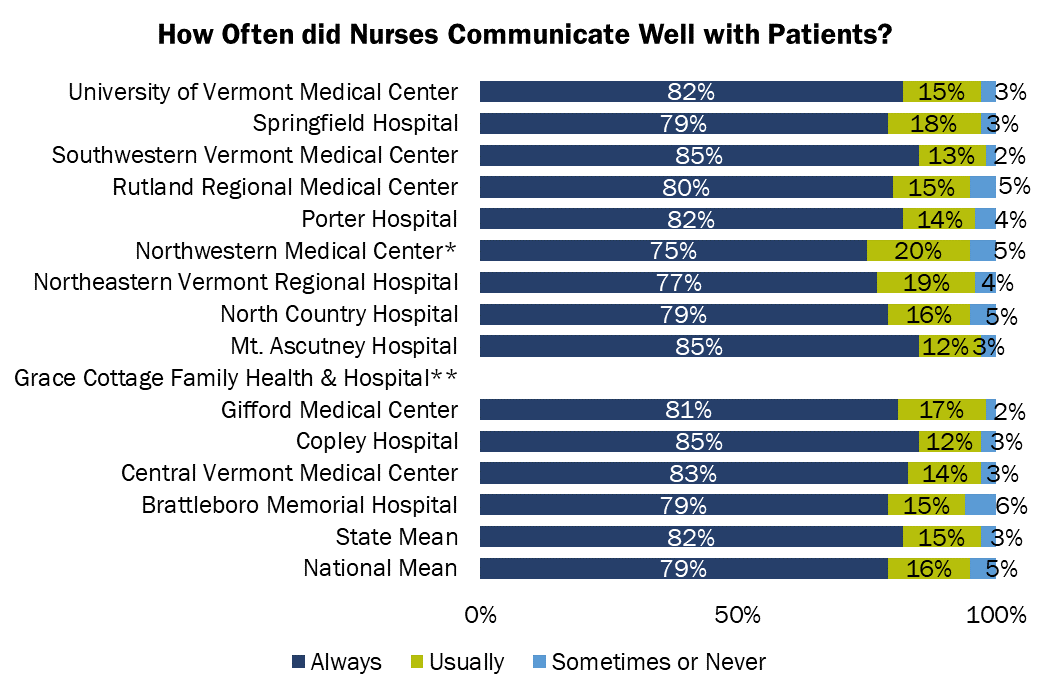 ** Grace Cottage Family Health & Hospital’s number of cases/patients are too small to report.* For Northwestern Medical Center, the results are based on the hospital or facility’s data submissions. CMS approved the hospital or facility’s Extraordinary Circumstances Exception Request suggesting that results may be impacted.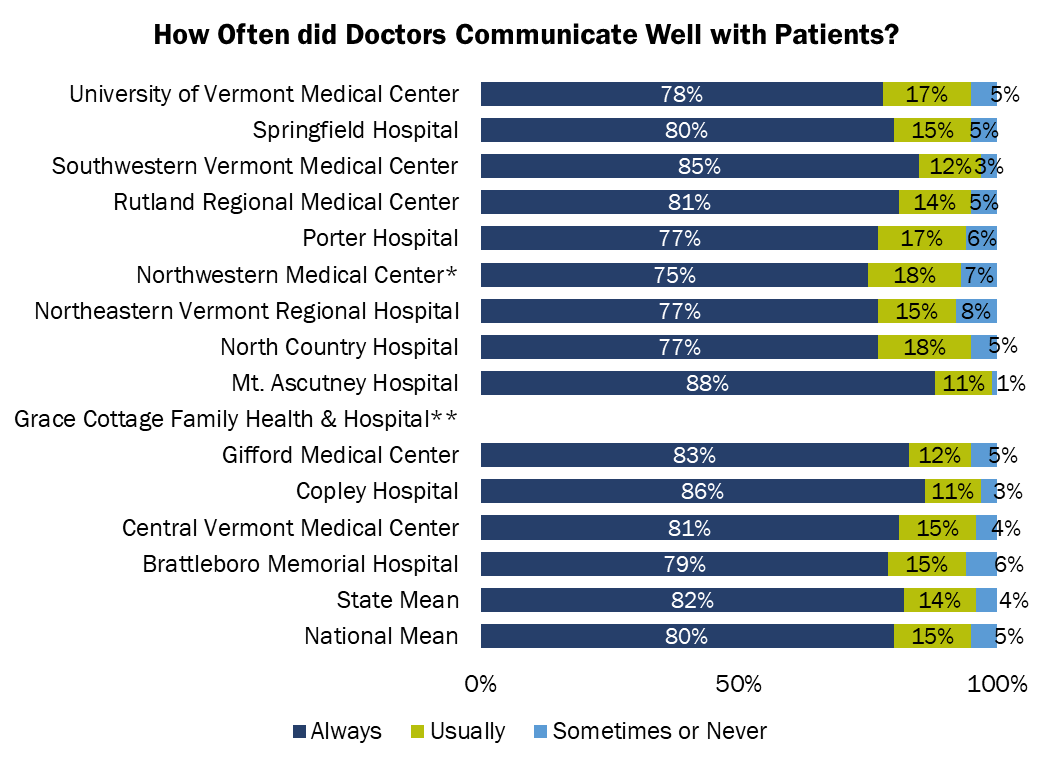 ** Grace Cottage Family Health & Hospital’s number of cases/patients are too small to report.* For Northwestern Medical Center, the results are based on the hospital or facility’s data submissions. CMS approved the hospital or facility’s Extraordinary Circumstances Exception Request suggesting that results may be impacted.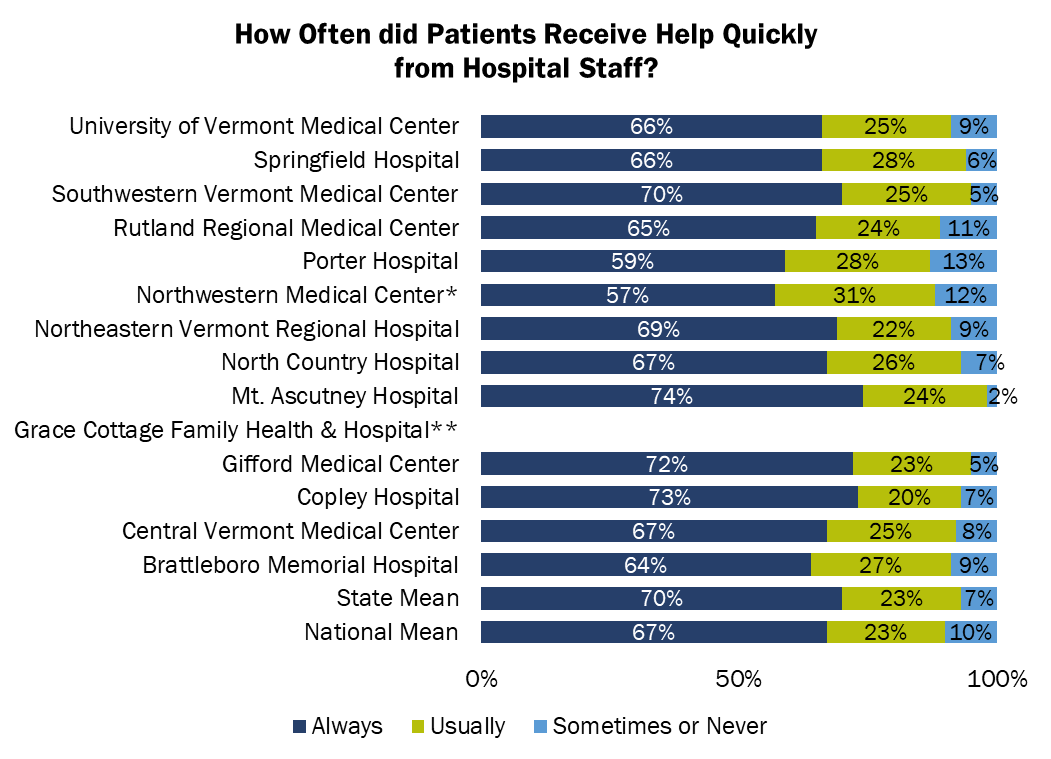 ** Grace Cottage Family Health & Hospital’s number of cases/patients are too small to report.* For Northwestern Medical Center, the results are based on the hospital or facility’s data submissions. CMS approved the hospital or facility’s Extraordinary Circumstances Exception Request suggesting that results may be impacted.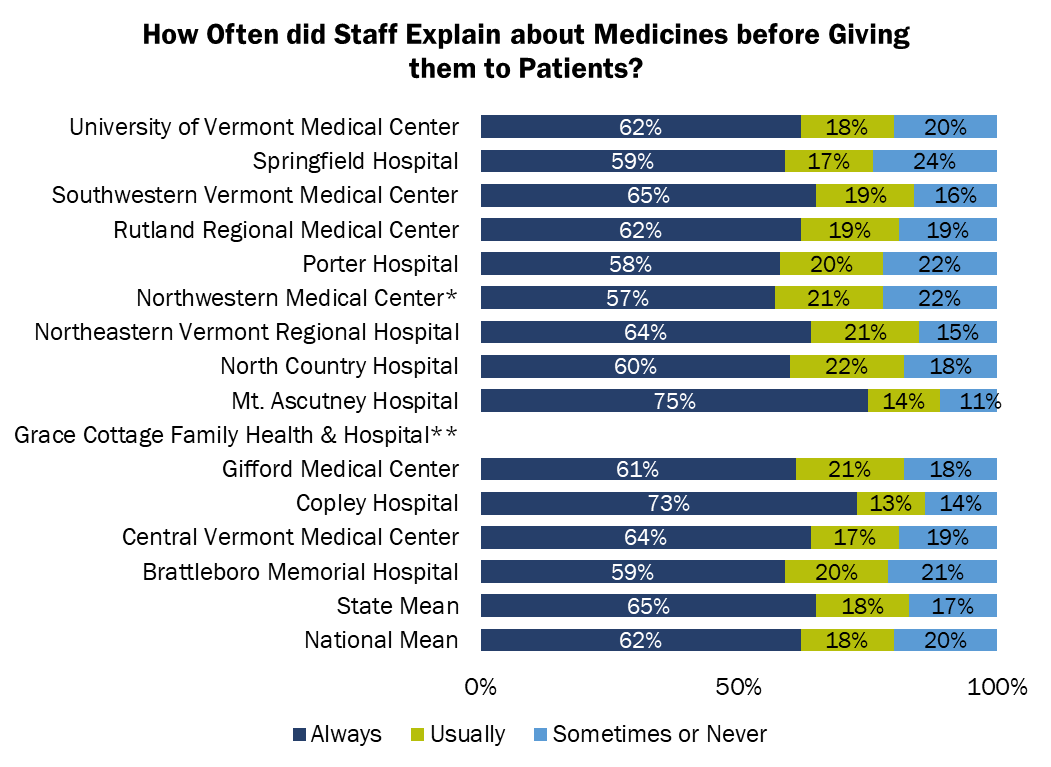 ** Grace Cottage Family Health & Hospital’s number of cases/patients are too small to report.* For Northwestern Medical Center, the results are based on the hospital or facility’s data submissions. CMS approved the hospital or facility’s Extraordinary Circumstances Exception Request suggesting that results may be impacted.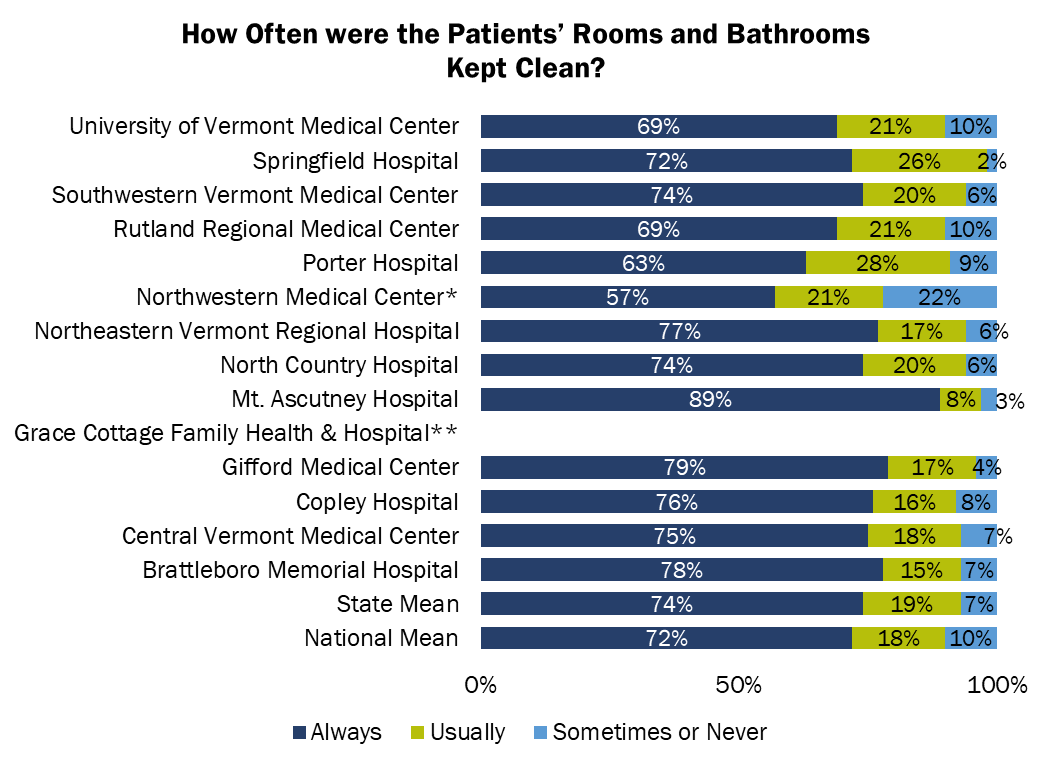 ** Grace Cottage Family Health & Hospital’s number of cases/patients are too small to report.* For Northwestern Medical Center, the results are based on the hospital or facility’s data submissions. CMS approved the hospital or facility’s Extraordinary Circumstances Exception Request suggesting that results may be impacted.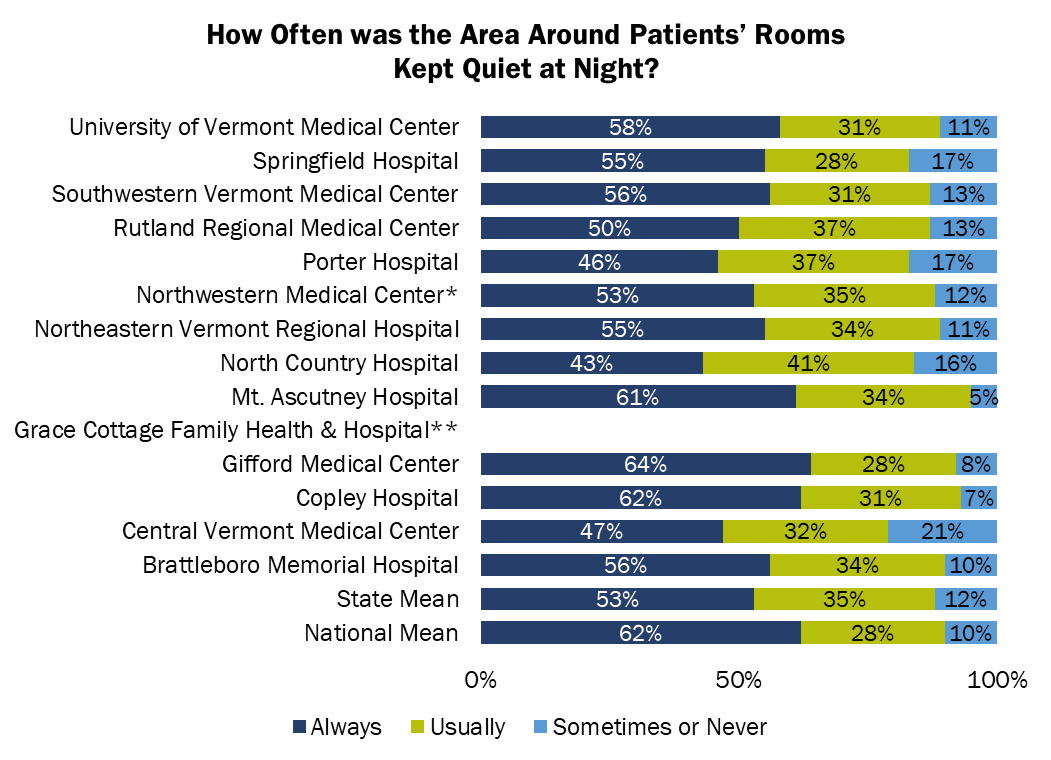 ** Grace Cottage Family Health & Hospital’s number of cases/patients are too small to report.* For Northwestern Medical Center, the results are based on the hospital or facility’s data submissions. CMS approved the hospital or facility’s Extraordinary Circumstances Exception Request suggesting that results may be impacted.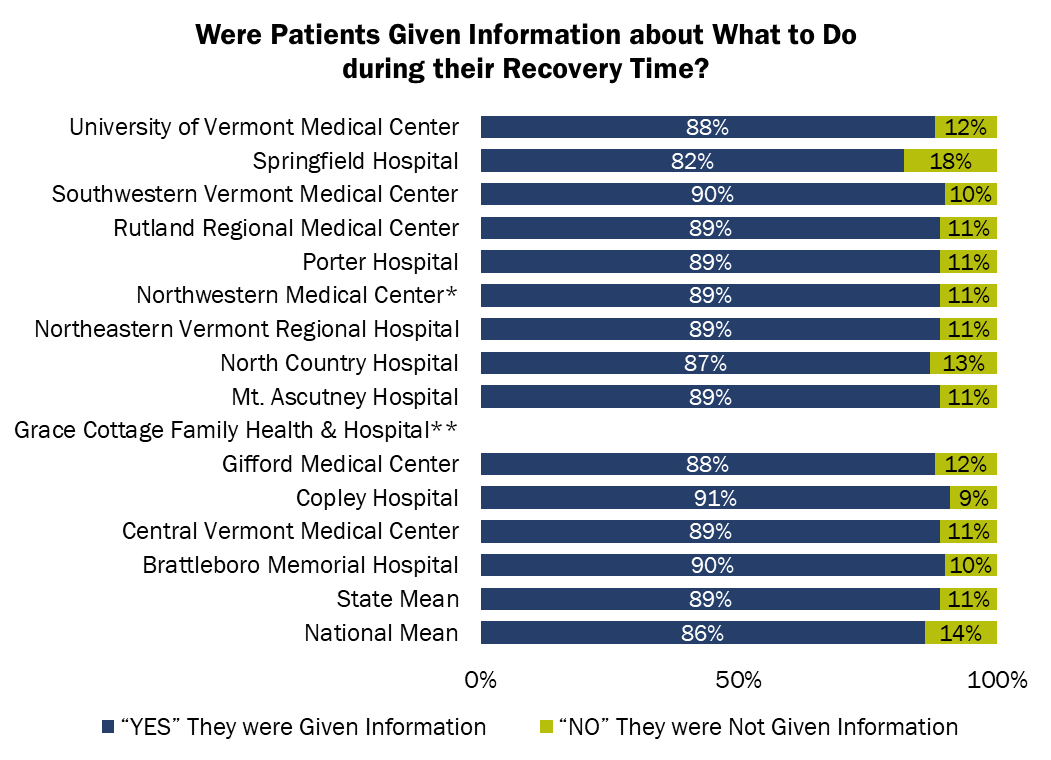 ** Grace Cottage Family Health & Hospital’s number of cases/patients are too small to report.* For Northwestern Medical Center, the results are based on the hospital or facility’s data submissions. CMS approved the hospital or facility’s Extraordinary Circumstances Exception Request suggesting that results may be impacted.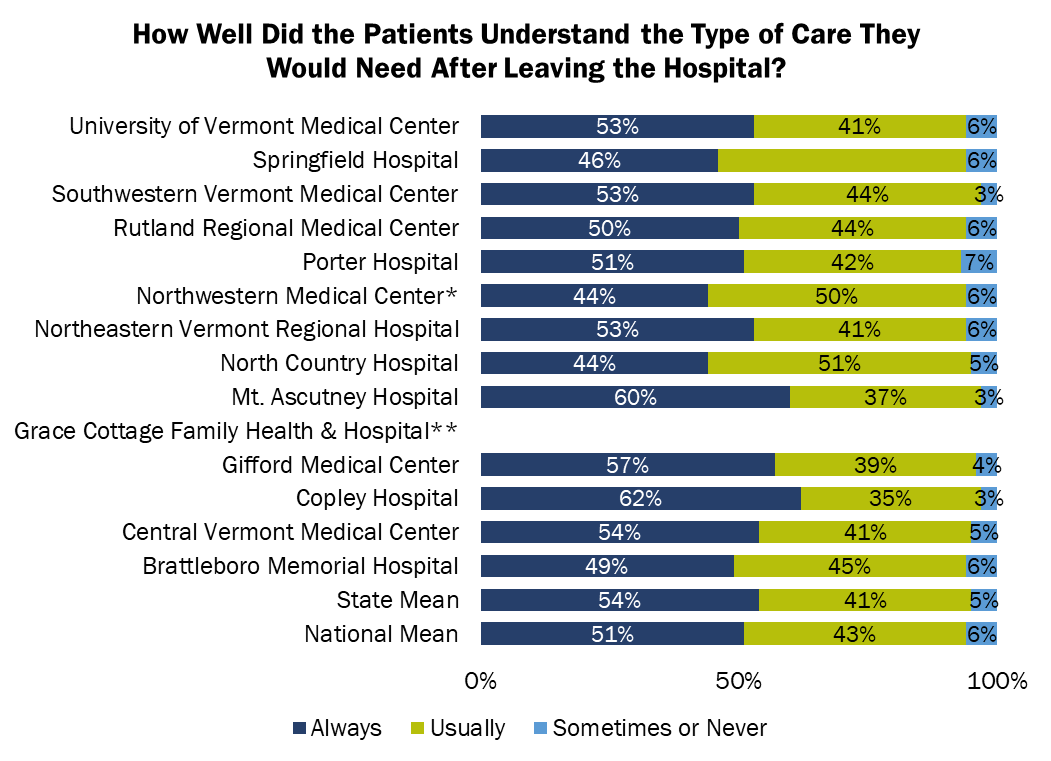 ** Grace Cottage Family Health & Hospital’s number of cases/patients are too small to report.* For Northwestern Medical Center, the results are based on the hospital or facility’s data submissions. CMS approved the hospital or facility’s Extraordinary Circumstances Exception Request suggesting that results may be impacted.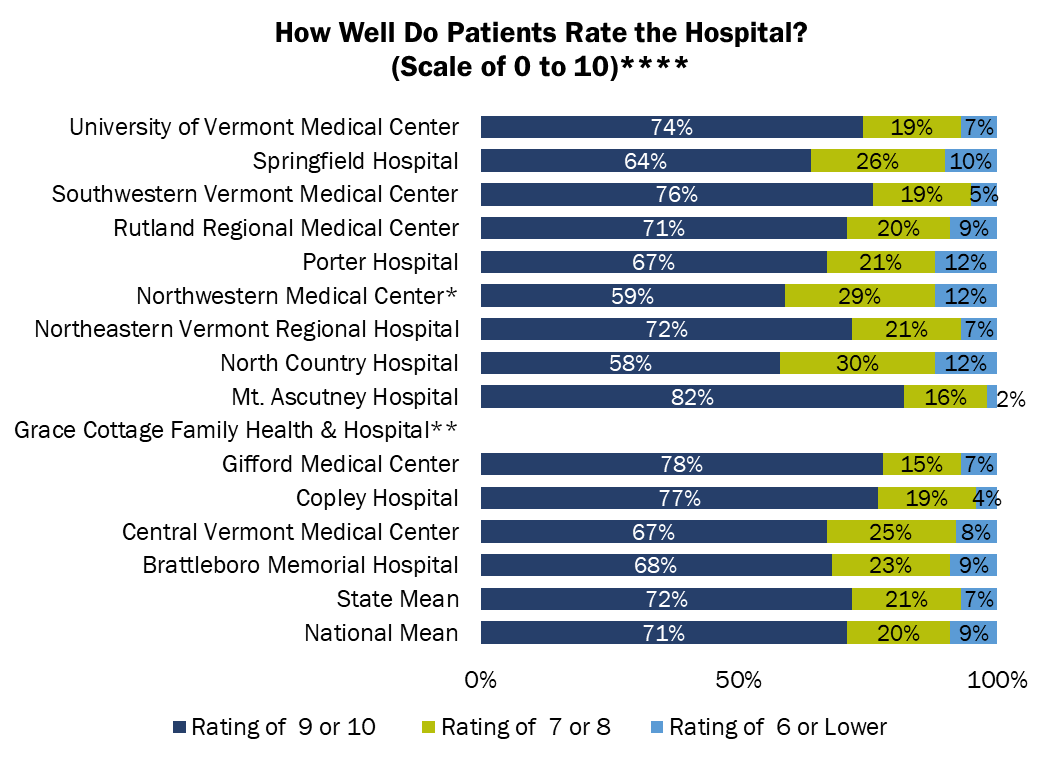 ** Grace Cottage Family Health & Hospital’s number of cases/patients are too small to report.* For Northwestern Medical Center, the results are based on the hospital or facility’s data submissions. CMS approved the hospital or facility’s Extraordinary Circumstances Exception Request suggesting that results may be impacted.**** 0 means “worst hospital possible”, and 10 means “best hospital possible”.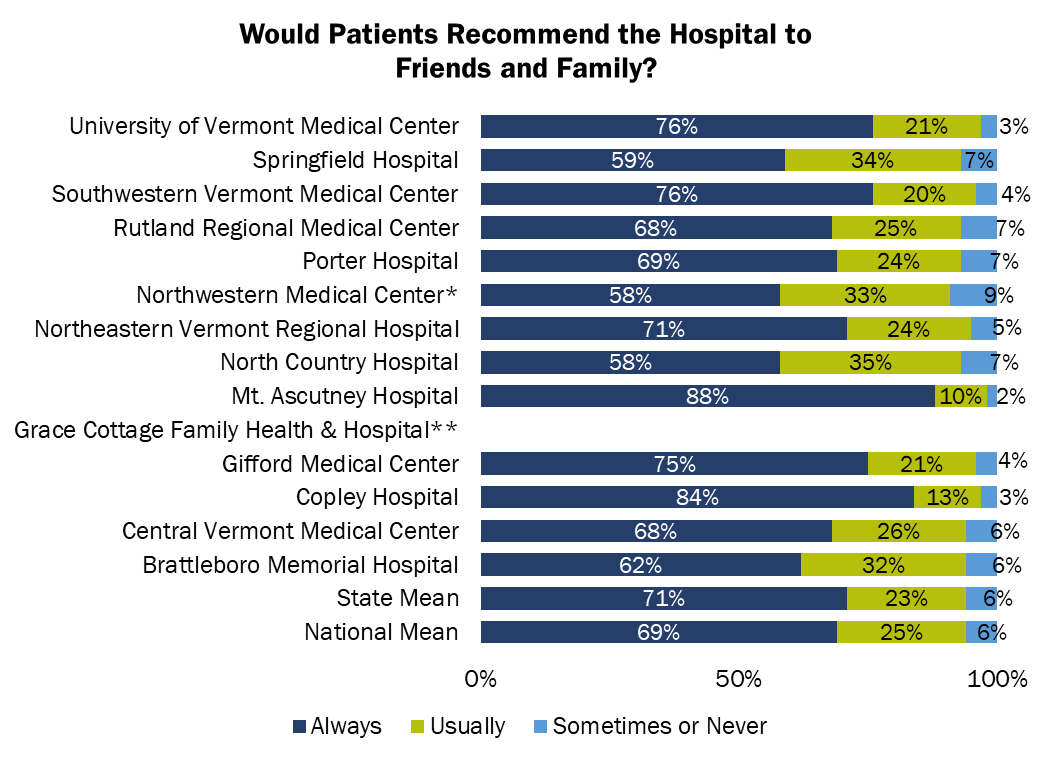 ** Grace Cottage Family Health & Hospital’s number of cases/patients are too small to report.* For Northwestern Medical Center, the results are based on the hospital or facility’s data submissions. CMS approved the hospital or facility’s Extraordinary Circumstances Exception Request suggesting that results may be impacted.Reporting Period for this report: 7/1/2021 – 6/30/20221. For Grace Cottage Family Health & Hospital, the number of cases/patients is too few to report.28. For Northwestern Medical Center, the results are based on the hospital or facility’s data submissions. CMS approved the hospital or facility’s Extraordinary Circumstances Exception request suggesting that results may be impacted. Hospital NameSummary Star RatingBrattleboro Memorial Hospital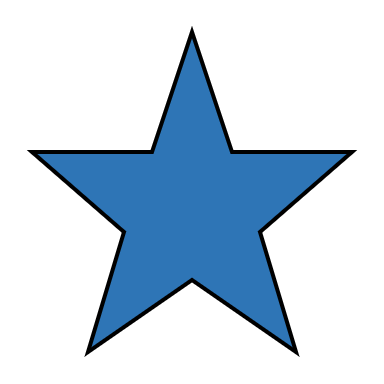 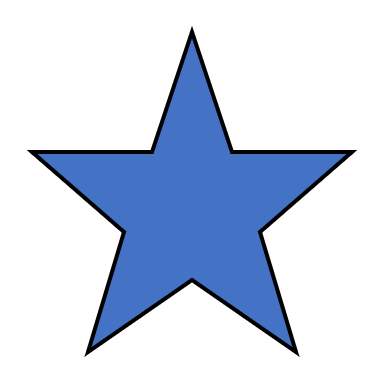 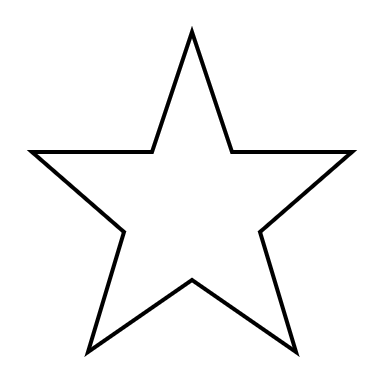 Central Vermont Medical CenterCopley HospitalGifford Medical CenterGrace Cottage Family Health & Hospital*n/a 15Mt. Ascutney HospitalNorth Country HospitalNortheastern Vermont Regional Hospital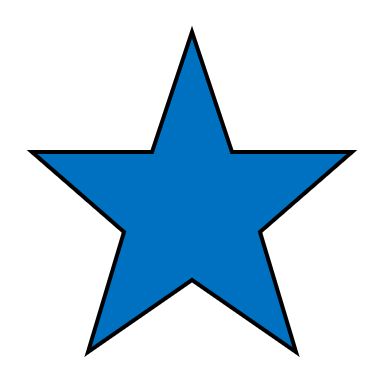 Northwestern Medical Center**Porter HospitalRutland Regional Medical CenterSouthwestern Vermont Medical CenterSpringfield HospitalUniversity of Vermont Medical CenterHospital NameNumber of Survey CompletedSurvey Response RateBrattleboro Memorial Hospital30022Central Vermont Medical Center56923Copley Hospital27732Gifford Medical Center22627Grace Cottage Family Health & Hospital n/a 1   n/a 1Mt. Ascutney Hospital17830North Country Hospital18723Northeastern Vermont Regional Hospital23119Northwestern Medical Center    360 28    22 28Porter Hospital22821Rutland Regional Medical Center57522Southwestern Vermont Medical Center40724Springfield Hospital11120University of Vermont Medical Center265824